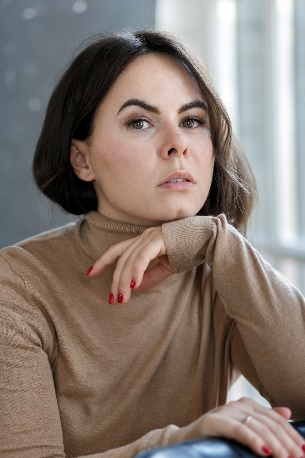 Катя КаневаПатентный поверенный, судебный юрист и консультант по управлениюБолее 10 лет я занимаюсь охраной и защитой интеллектуальной собственности, ее управлением, обучаю бизнес, выстраиваю охранные комплексы. Это позволяет предотвратить захват бизнеса, потерю денег и репутации, подчеркнуть свои отличия от конкурентов, повысить стоимость бизнеса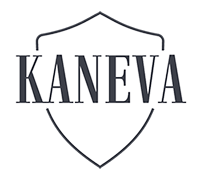 Москваkk@kaneva.expert+79853056348Социальные сети:Instagram - https://www.instagram.com/kaneva.katia/Facebook - https://www.facebook.com/kaneva.katiaСигнализация для бизнеса – не дай угнать свой бизнес!Сигнализация для бизнеса – не дай угнать свой бизнес!Решили Вы купить автомобиль. Выбрали марку, цвет, поехали в салон. Купили это авто, оформили ОСАГО, может быть даже КАСКО. Озадачились сигнализацией, ведь штатная сигнализация не гарантирует сохранности авто, и не важно сколько стоит автомобиль. Поставили охранный комплекс, теперь можно спать спокойно, думаете Вы, колеса не снимут, аудиосистему не вытащат, машину не угонят.Также и с бизнесом, Вы начинаете проект, вкладываете в него душу, время и деньги, продвигаете, набираете популярность. НО Ваш бизнес могут угнать, снять колеса или разбить окна – украсть товарный знак, тексты, фото и все остальное, что ТАК отличает Вас от конкурентов.Проект «Сигнализация для бизнеса» имеет два направления:Проект «Сигнализация для бизнеса» имеет два направления:онлайн-обучениекомплекс услугОнлайн-школа «Сигнализация для бизнеса» Даем практические навыки менеджменту / владельцу бизнесаhttps://kurs.kaneva.expert/landingОхранный комплекс для онлайн школыДаем практические навыки инфобизнесменуhttps://kurs.kaneva.expert/landing2СтажировкаДаем практические навыки специалисту в сфере охраны и защиты интеллектуальной собственностиhttps://kurs.kaneva.expert/landing2Бизнес – ассистентДаем практические навыки ассистенту/администратору/управляющемуhttps://kurs.kaneva.expert/landing2Мастер-класс «Как защитить проекты от воров и мошенников»https://kurs.kaneva.expert/master_klassПолный комплекс услуг для бизнеса по охране и защите интеллектуальной собственностиЗАКРЕПЛЕНИЕ ПРАВ – получение охранных документов на товарные знаки, патенты, авторские и смежные права, оформление отношений с исполнителями, международная охрана.ИСПОЛЬЗОВАНИЕ - продажа прав = отчуждение, аренда прав = лицензия, франшиза = концессия, переход прав без договора: реорганизация юридического лица, наследование.ЗАЩИТА НАРУШЕННЫХ ПРАВКОММЕРЦИАЛИЗАЦИЯ ПРАВ - постановка на бухгалтерский баланс, оценка стоимости прав.ДОПОЛНИТЕЛЬНО - защита персональных данных, договорное сопровождение, консультационное и абонентское обслуживание.